№ п/пНаименование товара, работ, услугЕд. изм.Кол-воТехнические, функциональные характеристикиТехнические, функциональные характеристики№ п/пНаименование товара, работ, услугЕд. изм.Кол-воПоказатель (наименование комплектующего, технического параметра и т.п.)Описание, значение1Песочница МФ 3.40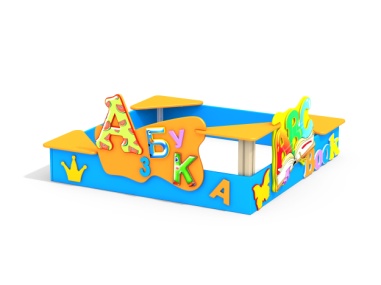 Шт. 11Песочница МФ 3.40Шт. 1Высота  (мм)    8001Песочница МФ 3.40Шт. 1Длина  (мм)19001Песочница МФ 3.40Шт. 1Ширина  (мм)19001Песочница МФ 3.40Шт. 1Применяемые материалы Применяемые материалы 1Песочница МФ 3.40Шт. 1Борта песочницыВ кол-ве 4 шт. должно быть выполнено из влагостойкой фанеры марки ФСФ сорт не ниже 2/2 и толщиной не менее 24мм. с декоративными фанерными накладками в виде букв алфавита (с художественной росписью), бабочек и короны.1Песочница МФ 3.40Шт. 1Укрывочные уголкиВ кол-ве 4шт. должны быть выполнены из фанеры марки ФСФ сорт не ниже 2/2 и толщиной не менее 24 мм.1Песочница МФ 3.40Шт. 1Крепежные уголкиВ кол-ве 3шт. Должны быть выполнены из металла толщиной не менее 4мм, покрашены полимерной порошковой краской.1Песочница МФ 3.40Шт. 1МатериалыКлееный деревянный брус  и деревянные бруски должны быть выполнены из сосновой древесины, подвергнуты специальной обработке и сушке до мебельной влажности 7-10%, тщательно отшлифованы  со всех сторон и покрашены в заводских условиях профессиональными двух компонентными красками. Влагостойкая фанера должна быть  марки ФСФ сорт не ниже 2/2, все углы фанеры должны быть закругленными, радиус не менее 20мм, ГОСТ Р 52169-2012 и окрашенная двухкомпонентной краской, специально предназначенной для применения на детских площадках, стойкой к сложным погодным условиям, истиранию, устойчивой к воздействию ультрафиолета и влаги. Металл покрашен полимерной порошковой краской. Заглушки пластиковые, цветные. Все метизы оцинкованы.1Песочница МФ 3.40Шт. 1ОписаниеПесочница состоит из фанерных бортов, накрытыми по углам треугольными накрывочными досками из фанеры толщиной не менее 24 мм, декоративных фанерных элементов в виде букв алфавита. Вся конструкция должна крепится на три металлические уголка (сварная конструкция), позволяющие скрепить одновременно борта и накрывочные доски, а нижнее основание уголка должно бетонироваться.